АДМИНИСТРАЦИЯ ИЗОБИЛЬНЕНСКОГО СЕЛЬСКОГО ПОСЕЛЕНИЯНИЖНЕГОРСКОГО РАЙОНАРЕСПУБЛИКИ КРЫМПОСТАНОВЛЕНИЕ28.07.2020 г.                                    с.Изобильное                                      № 59Об утверждении перечня мест (территорий), предназначенных для выгула гражданами домашних животных на территории Изобильненского сельского поселения     В целях недопущения выгула домашних животных на территории Изобильненского сельского поселения вне мест, специально отведенных для этого, в соответствии с Федеральным законом от 6 октября 2003 года N 131-ФЗ "Об общих принципах организации местного самоуправления в Российской Федерации", Федеральным законом от 27 декабря 2018 г. N 498-ФЗ "Об ответственном обращении с животными и о внесении изменений в отдельные законодательные акты Российской Федерации", Правилами благоустройства территории муниципального образования Изобильненское сельское поселение Нижнегорского района Республики Крым, утвержденными решением сессии от 27.12.2017 № 3, руководствуясь Уставом Изобильненского сельсокго поселения, администрация Изобильненского сельского поселенияПОСТАНОВЛЯЕТ:1. Запретить бесконтрольный выгул домашних животных на территории Изобильненского сельского поселения в границах жилой и общественно-деловой застройки. 2. Утвердить Перечень мест (территорий), предназначенных для выгула гражданами домашних животных на территории Изобильненского сельского поселения (прилагается). 3. Рекомендовать владельцам домашних животных: 3.1. Не допускать выгул домашних животных без сопровождающего лица. 3.2. Не оставлять без присмотра, за исключением случаев, когда животное временно находится на привязи около зданий, сооружений, строений. 3.3. Не допускать посещение с домашними животными (кроме собак-поводырей) магазинов, организаций общественного питания, медицинских, культурных, общеобразовательных учреждений и организаций, кроме специализированных объектов для совместного с животными помещения. 3.4. Не допускать выгул домашних животных на территориях дошкольных, общеобразовательных, культурных, медицинских учреждений и организаций, а также иных территориях, кроме мест (территорий), предназначенных для выгула гражданами домашних животных на территории Изобильненского сельского поселения. 4. Опубликовать настоящее Постановление на официальном сайте поселения и на информационном стенде администрации. 5. Контроль исполнения настоящего Постановления оставляю за собой .Глава администрацииИзобильненского сельского поселения                                     Л.Г.НазароваПеречень мест (территорий), предназначенных для выгула гражданами домашних животных на территории Изобильненского сельского поселения.1. Окраина с.Изобильное земельный участок ориентировочной площадью 1,00 га. на западе от центральной усадьбы близ лесополосы до реки Салгир (пустырь); 2. Земельный участок ориентировочной площадью 0,50 га. на юге от центральной усадьбы за СДК ( вблизи лесопарковой зоны).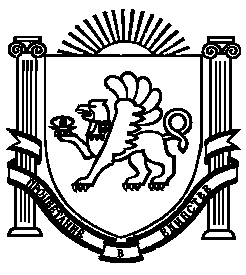 